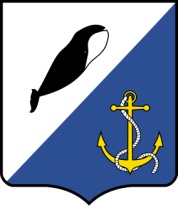 АДМИНИСТРАЦИЯПРОВИДЕНСКОГО ГОРОДСКОГО ОКРУГА ПОСТАНОВЛЕНИЕВ соответствии с Жилищным кодексом Российской Федерации, руководствуясь Уставом Провиденского городского округа, методическими указаниями по расчету ставок за наем и отчислений на капитальный ремонт жилых помещений, включаемых в плату за содержание и ремонт жилья (техническое обслуживание) муниципального и государственного жилищного фонда, утвержденных приказом Министерства строительства Российской Федерации от 02.12.1996г. № 17-152, Администрация Провиденского городского округаПОСТАНОВЛЯЕТ:Внести в постановление администрации Провиденского городского округа от 20 ноября 2019 года № 286 «Об установлении платы граждан за жилое помещение на 2020 год» следующее изменение: Приложение 4 изложить в новой редакции следующего содержания:                                                                                                                                        »Обнародовать настоящее постановление на официальном сайте Провиденского городского округа www.provadm.ru.Настоящее постановление вступает в силу со дня его обнародования и распространяет свое действие на правоотношения, возникшие с 01 января 2020 года.Контроль за исполнением настоящего постановления оставляю за собой.Разослано: дело, УППСХПиТ, НП «Север», Провиденский участок ГП ЧАО «Чукоткоммунхоз»от 08 июля 2020 г.№ 196пгт. ПровиденияО внесении изменений в постановление администрации Провиденского городского округа от 20 ноября 2019 года № 286 «Об установлении платы граждан за жилое помещение на 2020 год»«Приложение №4к постановлению Администрации Провиденского городского округаот 20 ноября 2019 года № 286Размер платы граждан за жилое помещение для нанимателей жилых помещений по договору социального найма, договорам найма жилых помещений муниципального жилищного фонда и собственников жилых помещений, которые не приняли решение о выборе способа управления многоквартирным домом, или если принятое решение о выборе способа управления этим домом не было реализовано в с. Сиреники Провиденского городского округа на 2020 год.Размер платы граждан за жилое помещение для нанимателей жилых помещений по договору социального найма, договорам найма жилых помещений муниципального жилищного фонда и собственников жилых помещений, которые не приняли решение о выборе способа управления многоквартирным домом, или если принятое решение о выборе способа управления этим домом не было реализовано в с. Сиреники Провиденского городского округа на 2020 год.Размер платы граждан за жилое помещение для нанимателей жилых помещений по договору социального найма, договорам найма жилых помещений муниципального жилищного фонда и собственников жилых помещений, которые не приняли решение о выборе способа управления многоквартирным домом, или если принятое решение о выборе способа управления этим домом не было реализовано в с. Сиреники Провиденского городского округа на 2020 год.Размер платы граждан за жилое помещение для нанимателей жилых помещений по договору социального найма, договорам найма жилых помещений муниципального жилищного фонда и собственников жилых помещений, которые не приняли решение о выборе способа управления многоквартирным домом, или если принятое решение о выборе способа управления этим домом не было реализовано в с. Сиреники Провиденского городского округа на 2020 год.Размер платы граждан за жилое помещение для нанимателей жилых помещений по договору социального найма, договорам найма жилых помещений муниципального жилищного фонда и собственников жилых помещений, которые не приняли решение о выборе способа управления многоквартирным домом, или если принятое решение о выборе способа управления этим домом не было реализовано в с. Сиреники Провиденского городского округа на 2020 год.Размер платы граждан за жилое помещение для нанимателей жилых помещений по договору социального найма, договорам найма жилых помещений муниципального жилищного фонда и собственников жилых помещений, которые не приняли решение о выборе способа управления многоквартирным домом, или если принятое решение о выборе способа управления этим домом не было реализовано в с. Сиреники Провиденского городского округа на 2020 год.Размер платы граждан за жилое помещение для нанимателей жилых помещений по договору социального найма, договорам найма жилых помещений муниципального жилищного фонда и собственников жилых помещений, которые не приняли решение о выборе способа управления многоквартирным домом, или если принятое решение о выборе способа управления этим домом не было реализовано в с. Сиреники Провиденского городского округа на 2020 год.Размер платы граждан за жилое помещение для нанимателей жилых помещений по договору социального найма, договорам найма жилых помещений муниципального жилищного фонда и собственников жилых помещений, которые не приняли решение о выборе способа управления многоквартирным домом, или если принятое решение о выборе способа управления этим домом не было реализовано в с. Сиреники Провиденского городского округа на 2020 год.Размер платы граждан за жилое помещение для нанимателей жилых помещений по договору социального найма, договорам найма жилых помещений муниципального жилищного фонда и собственников жилых помещений, которые не приняли решение о выборе способа управления многоквартирным домом, или если принятое решение о выборе способа управления этим домом не было реализовано в с. Сиреники Провиденского городского округа на 2020 год.Размер платы граждан за жилое помещение для нанимателей жилых помещений по договору социального найма, договорам найма жилых помещений муниципального жилищного фонда и собственников жилых помещений, которые не приняли решение о выборе способа управления многоквартирным домом, или если принятое решение о выборе способа управления этим домом не было реализовано в с. Сиреники Провиденского городского округа на 2020 год.Размер платы граждан за жилое помещение для нанимателей жилых помещений по договору социального найма, договорам найма жилых помещений муниципального жилищного фонда и собственников жилых помещений, которые не приняли решение о выборе способа управления многоквартирным домом, или если принятое решение о выборе способа управления этим домом не было реализовано в с. Сиреники Провиденского городского округа на 2020 год.n/nНаименование услугНаименование услугНаименование услугЕдиницы измеренияЕдиницы измеренияЕдиницы измерения      Тарифыс 01.01.2020г.по 16.06.2020г.      Тарифыс 01.01.2020г.по 16.06.2020г.      Тарифыс 01.01.2020г.по 16.06.2020г.      Тарифыс 01.01.2020г.по 16.06.2020г.Тарифы с 17.06.2020г.по 31.12.2020г.Тарифы с 17.06.2020г.по 31.12.2020г.122233344441Содержание и ремонт жилого помещения в многоквартирных домах по адресу:Содержание и ремонт жилого помещения в многоквартирных домах по адресу:Содержание и ремонт жилого помещения в многоквартирных домах по адресу:руб. за 1 кв. м. общей площади в месяцруб. за 1 кв. м. общей площади в месяцруб. за 1 кв. м. общей площади в месяц1ул. Мандрикова: д. 15 ул. Отке: д. 4/1, 6аул. Мандрикова: д. 15 ул. Отке: д. 4/1, 6аул. Мандрикова: д. 15 ул. Отке: д. 4/1, 6аруб. за 1 кв. м. общей площади в месяцруб. за 1 кв. м. общей площади в месяцруб. за 1 кв. м. общей площади в месяц95,3295,3295,3295,3295,3295,321ул. Мандрикова: д.9, 16аул. Мандрикова: д.9, 16аул. Мандрикова: д.9, 16аруб. за 1 кв. м. общей площади в месяцруб. за 1 кв. м. общей площади в месяцруб. за 1 кв. м. общей площади в месяц        95,32        95,32        95,32        95,32          0,0          0,01ул. Мандрикова: д.11,13ул. Отке: д.1ул. Мандрикова: д.11,13ул. Отке: д.1ул. Мандрикова: д.11,13ул. Отке: д.1руб. за 1 кв. м. общей площади в месяцруб. за 1 кв. м. общей площади в месяцруб. за 1 кв. м. общей площади в месяц0,00,00,00,00,00,01ул. Мандрикова: д.18аул. Нутаугье: д. 6, 12а, 14аул. Мандрикова: д.18аул. Нутаугье: д. 6, 12а, 14аул. Мандрикова: д.18аул. Нутаугье: д. 6, 12а, 14аруб. за 1 кв. м. общей площади в месяцруб. за 1 кв. м. общей площади в месяцруб. за 1 кв. м. общей площади в месяц         74,76         74,76         74,76         74,76           0,0           0,01 ул. Мандрикова: ул. Отке: д. 7а, 9а, 10а, 11а, 15 ул. Нутаугье: д. 10а, 12 ул. Мандрикова: ул. Отке: д. 7а, 9а, 10а, 11а, 15 ул. Нутаугье: д. 10а, 12 ул. Мандрикова: ул. Отке: д. 7а, 9а, 10а, 11а, 15 ул. Нутаугье: д. 10а, 12руб. за 1 кв. м. общей площади в месяцруб. за 1 кв. м. общей площади в месяцруб. за 1 кв. м. общей площади в месяц0,00,00,00,00,00,02Плата за наем:Плата за наем:Плата за наем:руб. за 1 кв. м. общей площади в месяцруб. за 1 кв. м. общей площади в месяцруб. за 1 кв. м. общей площади в месяц2многоквартирные - из брусамногоквартирные - из брусамногоквартирные - из брусаруб. за 1 кв. м. общей площади в месяцруб. за 1 кв. м. общей площади в месяцруб. за 1 кв. м. общей площади в месяц0,240,240,240,24 0,24 0,242одноквартирныеодноквартирныеодноквартирныеруб. за 1 кв. м. общей площади в месяцруб. за 1 кв. м. общей площади в месяцруб. за 1 кв. м. общей площади в месяц2новых проектовновых проектовновых проектовруб. за 1 кв. м. общей площади в месяцруб. за 1 кв. м. общей площади в месяцруб. за 1 кв. м. общей площади в месяц3,873,873,873,87 3,87 3,872из брусаиз брусаиз брусаруб. за 1 кв. м. общей площади в месяцруб. за 1 кв. м. общей площади в месяцруб. за 1 кв. м. общей площади в месяц1,361,361,361,36 1,36 1,36Главы администрацииС. А. ШестопаловПодготовлено:К. Б. КарамелевСогласовано:В. В. ПарамоновД. В. Рекун